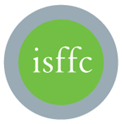 The International Short Film Festival of Cyprus 201813/10/2018 – 19/10/2018Rules & Regulations1) 	The International Short Film Festival of Cyprus (ISFFC) is organized by the Ministry of Education and Culture of Cyprus and the Rialto Theatre from 13th – 19th October 2018 at the Rialto theatre.2) 	The ISFFC has as its main objective the promotion of cinematographic art by presenting a diverse showcase of short films from around the globe. The aim of the festival is to promote and propagate the production of short films and to develop a spirit of friendship and cooperation among filmmakers. It presents the work of talented filmmakers who successfully use creative cinematic language forms and effectively tell a story in a short film. It is an annual event with free entrance3) 	Eligibilitya. All films in Competition should be Cyprus Premieres.b. Fiction, documentary, experimental, student and animation short films are eligible for participating in the festival's competition.c. Films must not exceed 25 minutes in length.d. Formats eligible for screening are the following: DCP, Quick Time: 720p - 1080p / H264, MPEG - 4: 720p - 1080pe. The overall artistry and the quality of work, the dramaturgy level of the film and the originality of direction will be highly valued. Films not complying with the above standards or of pornographic content and/or promoting war and racism shall be excluded from the festival.4) Films will be screened in their original language with English subtitles.5) No screening fees are paid to any participating films.6) 	National Competitiona. Cypriot Films compete for the International Awards and also for the National awards of the Ministry of Education and Culture of Cyprus.b. Cypriot Directors who live and work in Cyprus or abroad may submit their work.c. Films must not exceed 25 minutes in length.d. Films must have been completed after 1st of January 2017.e. Three film categories are accepted for Competition:-Short film (fiction, animation, experimental)-Short Documentary-Student short film (fiction, animation, experimental)f. All films should be Cyprus Premieres.g. Awards will be granted only in categories with more than one participation.h. Films submitted in the National Competition should include at least 3 Cypriot contributors in major credits.i. Student films are accepted only in case the Cypriot contributor is the director.j. Student films are accepted only when the student's final year project is concerned. In this case, the application for participation should be accompanied by a certificate from the school/university where s/he studies.k. Films in the National Competition should be in one of the two official languages of the Republic of Cyprus or should contain at least 50% of Greek or Turkish dialogues. In case of films whose narrative justifies the existence of a larger percentage of dialogues in a foreign language, the applicant should provide an explanatory note. The final decision rests with the pre-selection committee. This does not apply for student films which are allowed to have all the dialogues in a foreign language.l. The financial awards will be granted to the Director.m. Pre-selection committee: -The pre-selection committee consists of three members from the field of cinema. -The selection is made by simple vote. -The pre-selection committee is not obliged to provide a rationale for selection or rejection of films.n. Only one film per participant can be submitted.o. Films containing dialogues in a foreign language should be submitted with English subtitles.p. The directors/producers of the films should complete and send the entry form in which they provide the technical details of the film and comply with the rules and regulations of the festival.q. Submissions are open until 1st June 2018.r. The films that compete in the National Competition Section are selected after free submission through the filmfreeway.com platform. s. Producers/Directors of accepted films only will be notified in time.t. When notified for Official Selection the producer or director should send a copy of their film in the screening format stated in the platform. v. After the submission, the director or producer have no right to withdraw their participation.u. Films that are publicly accessible and available on the Internet are excluded from the competition.7) International Competitiona. The members of the Artistic Committee, appointed by the organizers of the festival, are film directors Mrs. Alexia Roider and Mr. Ioakim Mylonas.b. Foreign films competing in the International Competition will be chosen and invited after a selection process from the submitted films on filmfreeway.com and filmfestivallife.com. However the artistic committee reserves the right to invite short films to participate directly granting them a special invitation. c. Films must have been completed after the 1st of January 2017.d. Short films accepted for competition can be fiction, experimental, animation, student or documentary shorts.e. When notified for Official Selection the producer or director should send a signed application form stating all technical requirements on the e-mail info@isffc.com.cy. The official screener should be send online via secure downloadable link or at the following address:International Competition Section ISFFCRialto Theatre 19, Andrea Droussioti Str.,Heroes' Square, 3040 Limassol CyprusTel: +35725343902Fax: +35725749663info@isffc.com.cyf. The Director/Producer of accepted films only will be notified in time.g. The financial awards will be granted to the Director.h. Only one film per participant can be submitted.i. Films containing dialogues in a foreign language should be submitted with English subtitles.j. All films should be a Cyprus Premiere.k. After the submission of the entry form, the director or producer have no right to withdraw their participation.l. Films that are publicly accessible and available on the internet are excluded from the competition.m.   Deadline for submissions on filmfreeway.com and reelport.com is 1st June 2018.8)	“Amaze me” Competition SectionA competition programme with top notch music videos from around the world, invited by the Artistic Committee judged by students of the Department of Multimedia and Graphic Arts of the Cyprus University of Technology.9)	Panorama ProgrammeShowcasing films in a non – competitive programme invited and selected from the Artistic Committee.10) Hospitality: The Festival covers accommodation for one participant of each film, up to five nights and contribute with the amount of 100 euro for the air ticket.11) The Organizers reserve the right to settle any case not stated in the rules and regulations.12) Film excerpts of no more than 10% of the total duration will be used for publicity (Internet, TV, etc).13) The Festival reserves the right to screen the selected films in its travelling programme incite the country, for cultural purposes only.14) The Jury consists of five members and the meetings take place when at least three members are present.a. The Jury has the responsibility for granting the awards for both sections of the Festival.b. No member of the Jury should be directly or indirectly involved in a competing film.c. During the Jury meetings - without the right of vote – a representative of the organizers shall be present.d. Members of the Jury are not allowed to release to the daily press or to interested parties anything that concerns its procedures before the official announcement is made. Furthermore, they are not allowed to express their views on the participating films outside official meetings and before the official announcement of the final decision is made.e. Decisions are made by the majority of the members' votes.f. In case of an equality of votes, the president has the winning vote.g. Rationales shall be composed and announced only for the winning films.h. The Jury owns the right not to present one or all of the Awards that are stated in the rules.15) Awards		1st Prize for Best Short Film: 4000 Euro		Best Director Award: 2500 Euro		2nd Prize for Best Short Film: 1500 Euro                        Best Documentary Award: 3000 Euro		1st Prize for Best National Film: 4000 Euro		2nd Prize for Best National Film: 2500 Euro				Student Jury Award for Best Music Video 500 EuroThe Jury may give up to 3 Special Mentions for the International Competition Section. For the National Competition Section the following Special Mentions could be given: Cinematography, Script, Sound, Editing, Art Direction, Best Male Actor, Best Female Actress and Music.16) The Festival Organizers reserve the right to organize the Festival's program and implement changes when thought fit.17) For Cypriot films are required:Summary in Greek and English for Greek-Cypriot films, summary in English for Turkish-Cypriot Films.Main Cast and Credits (in digital form).A printed copy of the film's dialogues in English.The online link must include English subtitles Filmography and biography of the director in English.18) Copyright clearance is the responsibility of the producer for each submitted film, pursuant to the provisions of the copyright law.19) The Festival covers the outbound cost of the participating film. Films sent from abroad should have stated on the envelope or box the following phrase: 'No Commercial Value. For Cultural purposes only'.20) The decision of the Organizers, as to the interpretation of the rules and regulations, is final.21) Submission of the entry forms to ISFFC implies the unconditional acceptance of the rules and regulations.22) Any legal disputes shall be settled only by a Cypriot Court.